Первенство городского округа Тольятти по футболу среди юношей 2010 г.р. 03.06-26.08.2022г.             г.о. Тольятти, стадион «Торпедо», поле №5                Список участников и Календарь игрЛада-Центр  тренер Шилкин И.А.СШОР №12 «Лада»-2010 тренер Новичихин П.В.Спутник тренер Зайцев Д.Г.ЦПФ Лада  тренер Суворкин Н.К.Импульс   тренер Ивлеев В.В.ФШ Торпедо-1  тренер Бабанов А.А.ФШ Торпедо-2  тренер Бабанов А.А.Академия им. Ю.Коноплева  тренер усРусин Русин С.П.ФШ  Галактикос  тренер Курбанадамов Р.М.	 Таблица группы 2010 г.р.                 г. Тольятти, стадион «Торпедо», 03 июня – 26 августа 2022г.                                                                          1 тур                                       	Формат: 8+1, 2х25 минут, мяч №4, ворота 5х2, вне игры «есть», аут руками, стенка 8 метров, пенальти -9 метров, обратные замены «есть», протоколы оформляем перед игройФормат: 8+1, 2х25 минут, мяч №4, ворота 5х2, вне игры «есть», аут руками, стенка 8 метров, пенальти -9 метров, обратные замены «есть», протоколы оформляем перед игройФормат: 8+1, 2х25 минут, мяч №4, ворота 5х2, вне игры «есть», аут руками, стенка 8 метров, пенальти -9 метров, обратные замены «есть», протоколы оформляем перед игройФормат: 8+1, 2х25 минут, мяч №4, ворота 5х2, вне игры «есть», аут руками, стенка 8 метров, пенальти -9 метров, обратные замены «есть», протоколы оформляем перед игройФормат: 8+1, 2х25 минут, мяч №4, ворота 5х2, вне игры «есть», аут руками, стенка 8 метров, пенальти -9 метров, обратные замены «есть», протоколы оформляем перед игройФормат: 8+1, 2х25 минут, мяч №4, ворота 5х2, вне игры «есть», аут руками, стенка 8 метров, пенальти -9 метров, обратные замены «есть», протоколы оформляем перед игройФормат: 8+1, 2х25 минут, мяч №4, ворота 5х2, вне игры «есть», аут руками, стенка 8 метров, пенальти -9 метров, обратные замены «есть», протоколы оформляем перед игройФормат: 8+1, 2х25 минут, мяч №4, ворота 5х2, вне игры «есть», аут руками, стенка 8 метров, пенальти -9 метров, обратные замены «есть», протоколы оформляем перед игройФормат: 8+1, 2х25 минут, мяч №4, ворота 5х2, вне игры «есть», аут руками, стенка 8 метров, пенальти -9 метров, обратные замены «есть», протоколы оформляем перед игройФормат: 8+1, 2х25 минут, мяч №4, ворота 5х2, вне игры «есть», аут руками, стенка 8 метров, пенальти -9 метров, обратные замены «есть», протоколы оформляем перед игрой	                                 1 тур,  03 июня, пятница   (пропускает - Лада-Центр)	                                 1 тур,  03 июня, пятница   (пропускает - Лада-Центр)	                                 1 тур,  03 июня, пятница   (пропускает - Лада-Центр)	                                 1 тур,  03 июня, пятница   (пропускает - Лада-Центр)	                                 1 тур,  03 июня, пятница   (пропускает - Лада-Центр)	                                 1 тур,  03 июня, пятница   (пропускает - Лада-Центр)	                                 1 тур,  03 июня, пятница   (пропускает - Лада-Центр)	                                 1 тур,  03 июня, пятница   (пропускает - Лада-Центр)	                                 1 тур,  03 июня, пятница   (пропускает - Лада-Центр)	                                 1 тур,  03 июня, пятница   (пропускает - Лада-Центр)Поле №1Поле №1времякомандырезультатПоле №2времякомандырезультат119.30Торпедо-1 - Спутник29.30Академия - Галактикос3310.45Торпедо-2 – Лада-2010 410.45    Импульс – ЦПФ Лада              2 тур, 10 июня, пятница  (пропускает - Торпедо-2)              2 тур, 10 июня, пятница  (пропускает - Торпедо-2)              2 тур, 10 июня, пятница  (пропускает - Торпедо-2)              2 тур, 10 июня, пятница  (пропускает - Торпедо-2)              2 тур, 10 июня, пятница  (пропускает - Торпедо-2)              2 тур, 10 июня, пятница  (пропускает - Торпедо-2)              2 тур, 10 июня, пятница  (пропускает - Торпедо-2)              2 тур, 10 июня, пятница  (пропускает - Торпедо-2)              2 тур, 10 июня, пятница  (пропускает - Торпедо-2)              2 тур, 10 июня, пятница  (пропускает - Торпедо-2)№времявремякомандырезультат№времякомандырезультат59.309.30ЦПФ Лада – Торпедо-169.30Импульс - Академия710.4510.45Галактикос - Спутник810.45Лада-Центр – Лада-2010	    3 тур, 17 июня, пятница  (пропускает - Спутник)	    3 тур, 17 июня, пятница  (пропускает - Спутник)	    3 тур, 17 июня, пятница  (пропускает - Спутник)	    3 тур, 17 июня, пятница  (пропускает - Спутник)	    3 тур, 17 июня, пятница  (пропускает - Спутник)	    3 тур, 17 июня, пятница  (пропускает - Спутник)	    3 тур, 17 июня, пятница  (пропускает - Спутник)	    3 тур, 17 июня, пятница  (пропускает - Спутник)	    3 тур, 17 июня, пятница  (пропускает - Спутник)	    3 тур, 17 июня, пятница  (пропускает - Спутник)№времявремякомандырезультат№времякомандырезультат99.309.30ЦПФ Лада-Лада-2010109.30Академия-Торпедо-21110.4510.45Лада-Центр-Галактикос1210.45Импульс - Торпедо-1            4 тур, 24 июня, пятница  (пропускает - Галактикос)            4 тур, 24 июня, пятница  (пропускает - Галактикос)            4 тур, 24 июня, пятница  (пропускает - Галактикос)            4 тур, 24 июня, пятница  (пропускает - Галактикос)            4 тур, 24 июня, пятница  (пропускает - Галактикос)            4 тур, 24 июня, пятница  (пропускает - Галактикос)            4 тур, 24 июня, пятница  (пропускает - Галактикос)            4 тур, 24 июня, пятница  (пропускает - Галактикос)            4 тур, 24 июня, пятница  (пропускает - Галактикос)            4 тур, 24 июня, пятница  (пропускает - Галактикос)№времявремякомандырезультат№времякомандырезультат139.309.30Торпедо-2 – Торпедо-1149.30Лада-Центр – ЦПФ Лада1510.4510.45Академия - Спутник1610.45Импульс - Лада-2010	                           5 тур,  01 июля, пятница  (пропускает - Торпедо-1)	                           5 тур,  01 июля, пятница  (пропускает - Торпедо-1)	                           5 тур,  01 июля, пятница  (пропускает - Торпедо-1)	                           5 тур,  01 июля, пятница  (пропускает - Торпедо-1)	                           5 тур,  01 июля, пятница  (пропускает - Торпедо-1)	                           5 тур,  01 июля, пятница  (пропускает - Торпедо-1)	                           5 тур,  01 июля, пятница  (пропускает - Торпедо-1)	                           5 тур,  01 июля, пятница  (пропускает - Торпедо-1)	                           5 тур,  01 июля, пятница  (пропускает - Торпедо-1)	                           5 тур,  01 июля, пятница  (пропускает - Торпедо-1)Поле №1Поле №1времякомандырезультатПоле №2времякомандырезультат17179.30Торпедо-2 - Импульс189.30Спутник - ЦПФ Лада191910.45Лада-Центр - Академия2010.45  Лада-2010 -  Галактикос       6 тур, 05 августа, пятница  (пропускает - Академия)       6 тур, 05 августа, пятница  (пропускает - Академия)       6 тур, 05 августа, пятница  (пропускает - Академия)       6 тур, 05 августа, пятница  (пропускает - Академия)       6 тур, 05 августа, пятница  (пропускает - Академия)       6 тур, 05 августа, пятница  (пропускает - Академия)       6 тур, 05 августа, пятница  (пропускает - Академия)       6 тур, 05 августа, пятница  (пропускает - Академия)       6 тур, 05 августа, пятница  (пропускает - Академия)       6 тур, 05 августа, пятница  (пропускает - Академия)№времявремякомандырезультат№времякомандырезультат219.309.30Спутник – Лада-2010229.30Торпедо-1 - Галактикос2310.4510.45Лада-Центр - Импульс2410.45Торпедо-2 - ЦПФ Лада                                                  7 тур, 12 августа, пятница  (пропускает - Лада-2010)                                                  7 тур, 12 августа, пятница  (пропускает - Лада-2010)                                                  7 тур, 12 августа, пятница  (пропускает - Лада-2010)                                                  7 тур, 12 августа, пятница  (пропускает - Лада-2010)                                                  7 тур, 12 августа, пятница  (пропускает - Лада-2010)                                                  7 тур, 12 августа, пятница  (пропускает - Лада-2010)                                                  7 тур, 12 августа, пятница  (пропускает - Лада-2010)                                                  7 тур, 12 августа, пятница  (пропускает - Лада-2010)                                                  7 тур, 12 августа, пятница  (пропускает - Лада-2010)                                                  7 тур, 12 августа, пятница  (пропускает - Лада-2010)№времявремякомандырезультат№времякомандырезультат259.309.30Торпедо-1 - Академия269.30Галактикос – ЦПФ Лада2710.4510.45Лада-Центр – Торпедо-22810.45Спутник - Импульс            8 тур, 19 августа, пятница  (пропускает - ЦПФ Лада)            8 тур, 19 августа, пятница  (пропускает - ЦПФ Лада)            8 тур, 19 августа, пятница  (пропускает - ЦПФ Лада)            8 тур, 19 августа, пятница  (пропускает - ЦПФ Лада)            8 тур, 19 августа, пятница  (пропускает - ЦПФ Лада)            8 тур, 19 августа, пятница  (пропускает - ЦПФ Лада)            8 тур, 19 августа, пятница  (пропускает - ЦПФ Лада)            8 тур, 19 августа, пятница  (пропускает - ЦПФ Лада)            8 тур, 19 августа, пятница  (пропускает - ЦПФ Лада)            8 тур, 19 августа, пятница  (пропускает - ЦПФ Лада)№времявремякомандырезультат№времякомандырезультат299.309.30Галактикос - Импульс309.30Спутник – Торпедо-23110.4510.45Лада-2010 - Академия3210.45Лада-Центр – Торпедо-1	                            9 тур,  26 августа, пятница  (пропускает - Импульс)	                            9 тур,  26 августа, пятница  (пропускает - Импульс)	                            9 тур,  26 августа, пятница  (пропускает - Импульс)	                            9 тур,  26 августа, пятница  (пропускает - Импульс)	                            9 тур,  26 августа, пятница  (пропускает - Импульс)	                            9 тур,  26 августа, пятница  (пропускает - Импульс)	                            9 тур,  26 августа, пятница  (пропускает - Импульс)	                            9 тур,  26 августа, пятница  (пропускает - Импульс)	                            9 тур,  26 августа, пятница  (пропускает - Импульс)Поле №1времякомандырезультатПоле №2времякомандырезультат339.30Лада-2010 – Торпедо-1349.30Лада-Центр - Спутник3510.45Галактикос – Торпедо-23610.45  ЦПФ Лада - Академияместокомандаигрыпобеданичьяпроигрышмячиочки   СШОР №12 «Лада-2010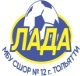     Импульс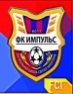    ЦПФ Лада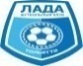   Лада-Центр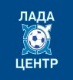   Торпедо-1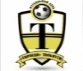   Торпедо-2     Академия Коноплева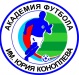      Спутник      ФШ Галактикос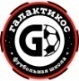 